[insert full name][insert name of the other Union]Madrid, [insert date].Eligibility Letter RequestDear [insert name],The Spanish Rugby Union (FER) is considering selecting the following player (the “Player”) to represent our Union:Name: [insert name including any other names by which the player is or was known]Date of Birth: [insert date of birth of player]A copy of Player’s passport is attached to assist you in identifying the Player. Further to World Rugby Regulation 8 (Eligibility), we are investigating whether the Player has previously represented any other Union. Please fill in the boxes below and return this letter on or before [insert date].Name of person providing information on behalf of the [insert name of the other Union]: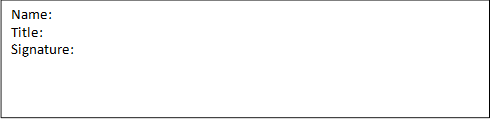 Has the Player ever been selected [1] to represent your Union in any of the following ways:Selected to represent the senior fifteen-a-side National Representative Team or the next senior fifteen-a-side National Representative Team?		Yes or No?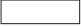 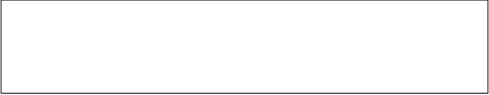 If yes, please provide details (including match date(s), teams, tournament / tour)Selected to represent a Union’s senior Touring Squad on an International Tour?		Yes or No?If yes, please provide details (including match date(s), teams, tournament / tour)Selected to represent the Union’s next senior Touring Squad on a World Rugby approved International Tour?		Yes or No?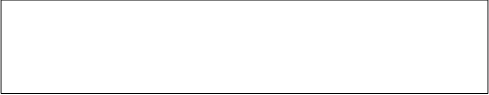 If yes, please provide details (including match date(s), teams, tournament / tour)Selected to represent the Under 20s National Representative Team of the Union?		Yes or No?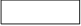 If yes, please provide details (including match date(s), teams, tournament / tour)Selected to represent the Union’s senior National Representative Sevens Team?		Yes or No?If yes, please provide details (including match date(s), teams, tournament / tour)Selected to represent the Union’s National Representative Sevens Team in the Rugby World Cup Sevens or the Olympic Sevens Team(s) of a National Olympic Committee Olympic Games		Yes or No?If yes, please provide details (including match date(s), teams, tournament / tour)Yours sincerely_____________Eliseo Patron-CostasGeneral SecretarySpanish Rugby Union (FER)E-mail: secretaria@ferugby.es[1] i.e. player has been named in the squad (even if the player did not play in the match)